                KONKURS  PLASTYCZNY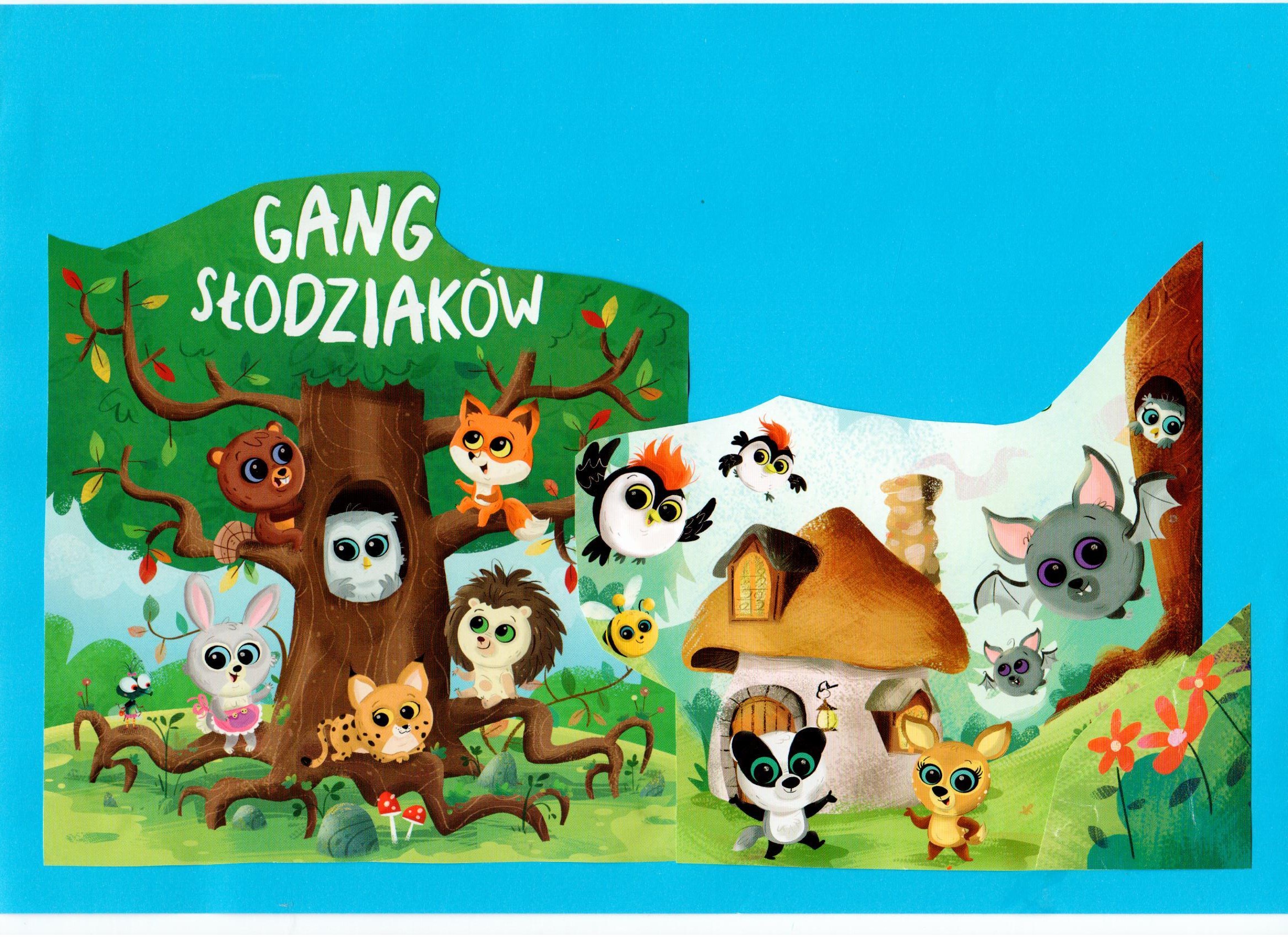 											dla uczniów klas I-III								Wymyśl nowego Słodziaka    											  i nadaj mu imię!REGULAMIN   KONKURSU  PLASTYCZNEGO"Wymyśl nowego Słodziaka i nadaj mu imię"Cele konkursu:* Rozwijanie zainteresowań plastycznych oraz wyobraźni dzieci.* Promocja czytelnictwa.* Poszerzenie wiedzy z zakresu różnych technik plastycznych.*Prezentacja dziecięcej twórczości plastycznej. Warunki uczestnictwa w konkursie:  W konkursie mogą  uczestniczyć wszyscy uczniowie klas I - III Szkoły Podstawowej im. Józefa Gibowskiego w GrzebieniskuKonkurs będzie oceniany w trzech kategoriach wiekowych:  klasy I, klasy II i klasa IIITechnika wykonania pracy jest następująca: klasy I - farby plakatowe, kredki olejne; klasy II - wycinanka lub wydzieranka z kolorowego papieruklasa III - kolaż z różnych materiałówFormat pracy – A4Każdy uczestnik konkursu, pracę plastyczną wykonuje samodzielnie.Każdy uczestnik konkursu, może wykonać tylko jedną pracę plastyczną.Każda praca plastyczna powinna zostać podpisana na odwrocie imieniem i nazwiskiem ucznia oraz klasą do której uczeń uczęszcza. W przypadku braku podpisu, praca nie zostanie zakwalifikowana do udziału w konkursie.Ocenie podlegać będą następujące elementy:Zgodność pracy plastycznej z tematem konkursu.Estetyka wykonania pracy.Pomysłowość w wyborze imienia.Termin:	 Prace na konkurs należy dostarczyć do dnia 20 października 2019 r. do biblioteki szkolnej